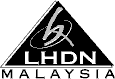 INLAND REVENUE BOARD OF MALAYSIAVOLUNTARY DISCLOSURE FORM FOR TRANSFER PRICING CASE Name		:					[Company Director]Signature	:Date		:		Information of company making disclosure Name of company1.1 Reference no. (Registration no.)1.2 Income tax no.1.3 Residence in Malaysia1.4 Date of commencement of operations1.5 Accounting period1.6 Basis periodInformation of company’s representative authorised to make disclosureInformation of company’s representative authorised to make disclosureInformation of company’s representative authorised to make disclosureInformation of company’s representative authorised to make disclosureInformation of company’s representative authorised to make disclosureInformation of company’s representative authorised to make disclosureInformation of company’s representative authorised to make disclosureInformation of company’s representative authorised to make disclosureInformation of company’s representative authorised to make disclosureInformation of company’s representative authorised to make disclosureInformation of company’s representative authorised to make disclosureInformation of company’s representative authorised to make disclosureInformation of company’s representative authorised to make disclosureInformation of company’s representative authorised to make disclosureInformation of company’s representative authorised to make disclosure2.1 Name2.2 Identification card no.2.3 Address2.4 Gender2.5 Relationship with the companyVoluntary disclosure details3.1 Accounting period3.2 Year of assessment3.3 Information to be disclosed3.4 Reason for voluntary disclosure3.5 Is this the first voluntary disclosure3.6 Estimation of tax payable/ adjustmentDeclarationI hereby declare that the information reported as above is true and the company …………………………………. has authorised me to make the disclosure on its behalf.I hereby declare that the information reported as above is true and the company …………………………………. has authorised me to make the disclosure on its behalf.I hereby declare that the information reported as above is true and the company …………………………………. has authorised me to make the disclosure on its behalf.I hereby declare that the information reported as above is true and the company …………………………………. has authorised me to make the disclosure on its behalf.I hereby declare that the information reported as above is true and the company …………………………………. has authorised me to make the disclosure on its behalf.I hereby declare that the information reported as above is true and the company …………………………………. has authorised me to make the disclosure on its behalf.I hereby declare that the information reported as above is true and the company …………………………………. has authorised me to make the disclosure on its behalf.I hereby declare that the information reported as above is true and the company …………………………………. has authorised me to make the disclosure on its behalf.I hereby declare that the information reported as above is true and the company …………………………………. has authorised me to make the disclosure on its behalf.I hereby declare that the information reported as above is true and the company …………………………………. has authorised me to make the disclosure on its behalf.I hereby declare that the information reported as above is true and the company …………………………………. has authorised me to make the disclosure on its behalf.I hereby declare that the information reported as above is true and the company …………………………………. has authorised me to make the disclosure on its behalf.I hereby declare that the information reported as above is true and the company …………………………………. has authorised me to make the disclosure on its behalf.I hereby declare that the information reported as above is true and the company …………………………………. has authorised me to make the disclosure on its behalf.I hereby declare that the information reported as above is true and the company …………………………………. has authorised me to make the disclosure on its behalf.I am aware and understand that this disclosure will have the tax implications as stated in the paragraph 3 above. If this disclosure is rejected, the Inland Revenue Board of Malaysia has the authority to raise the appropriate assessment based on the information provided.I am aware and understand that this disclosure will have the tax implications as stated in the paragraph 3 above. If this disclosure is rejected, the Inland Revenue Board of Malaysia has the authority to raise the appropriate assessment based on the information provided.I am aware and understand that this disclosure will have the tax implications as stated in the paragraph 3 above. If this disclosure is rejected, the Inland Revenue Board of Malaysia has the authority to raise the appropriate assessment based on the information provided.I am aware and understand that this disclosure will have the tax implications as stated in the paragraph 3 above. If this disclosure is rejected, the Inland Revenue Board of Malaysia has the authority to raise the appropriate assessment based on the information provided.I am aware and understand that this disclosure will have the tax implications as stated in the paragraph 3 above. If this disclosure is rejected, the Inland Revenue Board of Malaysia has the authority to raise the appropriate assessment based on the information provided.I am aware and understand that this disclosure will have the tax implications as stated in the paragraph 3 above. If this disclosure is rejected, the Inland Revenue Board of Malaysia has the authority to raise the appropriate assessment based on the information provided.I am aware and understand that this disclosure will have the tax implications as stated in the paragraph 3 above. If this disclosure is rejected, the Inland Revenue Board of Malaysia has the authority to raise the appropriate assessment based on the information provided.I am aware and understand that this disclosure will have the tax implications as stated in the paragraph 3 above. If this disclosure is rejected, the Inland Revenue Board of Malaysia has the authority to raise the appropriate assessment based on the information provided.I am aware and understand that this disclosure will have the tax implications as stated in the paragraph 3 above. If this disclosure is rejected, the Inland Revenue Board of Malaysia has the authority to raise the appropriate assessment based on the information provided.I am aware and understand that this disclosure will have the tax implications as stated in the paragraph 3 above. If this disclosure is rejected, the Inland Revenue Board of Malaysia has the authority to raise the appropriate assessment based on the information provided.I am aware and understand that this disclosure will have the tax implications as stated in the paragraph 3 above. If this disclosure is rejected, the Inland Revenue Board of Malaysia has the authority to raise the appropriate assessment based on the information provided.I am aware and understand that this disclosure will have the tax implications as stated in the paragraph 3 above. If this disclosure is rejected, the Inland Revenue Board of Malaysia has the authority to raise the appropriate assessment based on the information provided.I am aware and understand that this disclosure will have the tax implications as stated in the paragraph 3 above. If this disclosure is rejected, the Inland Revenue Board of Malaysia has the authority to raise the appropriate assessment based on the information provided.I am aware and understand that this disclosure will have the tax implications as stated in the paragraph 3 above. If this disclosure is rejected, the Inland Revenue Board of Malaysia has the authority to raise the appropriate assessment based on the information provided.I am aware and understand that this disclosure will have the tax implications as stated in the paragraph 3 above. If this disclosure is rejected, the Inland Revenue Board of Malaysia has the authority to raise the appropriate assessment based on the information provided.Appended herewith are all the information and documents in accordance with paragraph 7.7.4 of the Transfer Pricing Audit Framework which is currently in force. Appended herewith are all the information and documents in accordance with paragraph 7.7.4 of the Transfer Pricing Audit Framework which is currently in force. Appended herewith are all the information and documents in accordance with paragraph 7.7.4 of the Transfer Pricing Audit Framework which is currently in force. Appended herewith are all the information and documents in accordance with paragraph 7.7.4 of the Transfer Pricing Audit Framework which is currently in force. Appended herewith are all the information and documents in accordance with paragraph 7.7.4 of the Transfer Pricing Audit Framework which is currently in force. Appended herewith are all the information and documents in accordance with paragraph 7.7.4 of the Transfer Pricing Audit Framework which is currently in force. Appended herewith are all the information and documents in accordance with paragraph 7.7.4 of the Transfer Pricing Audit Framework which is currently in force. Appended herewith are all the information and documents in accordance with paragraph 7.7.4 of the Transfer Pricing Audit Framework which is currently in force. Appended herewith are all the information and documents in accordance with paragraph 7.7.4 of the Transfer Pricing Audit Framework which is currently in force. Appended herewith are all the information and documents in accordance with paragraph 7.7.4 of the Transfer Pricing Audit Framework which is currently in force. Appended herewith are all the information and documents in accordance with paragraph 7.7.4 of the Transfer Pricing Audit Framework which is currently in force. Appended herewith are all the information and documents in accordance with paragraph 7.7.4 of the Transfer Pricing Audit Framework which is currently in force. Appended herewith are all the information and documents in accordance with paragraph 7.7.4 of the Transfer Pricing Audit Framework which is currently in force. Appended herewith are all the information and documents in accordance with paragraph 7.7.4 of the Transfer Pricing Audit Framework which is currently in force. Appended herewith are all the information and documents in accordance with paragraph 7.7.4 of the Transfer Pricing Audit Framework which is currently in force. 